COPPA UPDATE FROM JANUARY. 2023 to JUNE 2023Date of report: 2023/06/30Author: Pham Mai PhuocOrganization: Vietnam Tuna Association1. Summary information	The brief report illustrates a summary of information on the COPPA program from Jan. 2023 to the end of June. 2023.Total observer: 10 captainsTotal trips conducted: 41 Catch volume: 40904 KgTotal ETPs encountered: 26 SpcMain ports: Hon Ro – Nha Trang; Tam Quan Bac – Binh Dinh2. Catch volume 3. ETPs information	Total ETPs encountered events were recorded below:ETPs encountered events images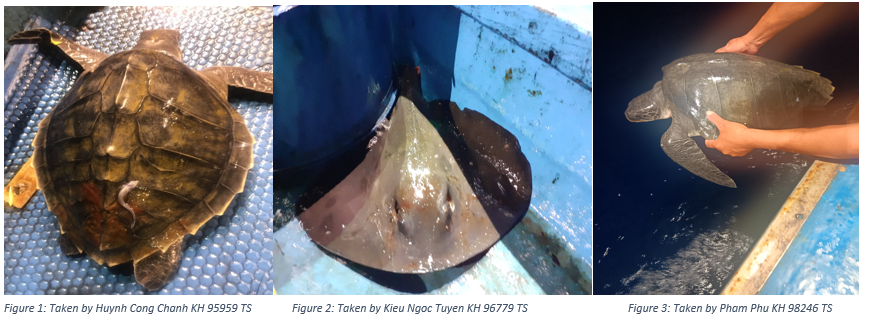 	Observers reported that turtles were accidentally caught by baitnet, and all of them were released then. Rays were caught by hooks.WCPFC Key speciesKg PercentageYellowfin Tuna YFT3192878%Bigeye Tuna BET12473%Swordfish SWO26456%Black Marlin BLM13373%Blue Marlin BUM152< 1%Skipjack SKJ3< 0.01%Rays400%Sharks400%Marine Turtles2751%Other Bycatch3237.88%Total40904.8SpecieVolume (Kg)CountShark401RAY2769Turtle4016Total35626RayTurtleSharkSpeciesKgCountSpeciesKgCountSpeciesKgCountNo.NameReg #LatitudeLongitudeDate and Time1Huynh Cong ChanhKH 95959 TS8.58112.062023-05-15 09:37:35FBT2812Huynh Cong ChanhKH 95959 TS8.60112.092023-05-19 19:42:32FBT313Huynh Cong ChanhKH 95959 TS9.93111.602023-05-21 20:27:52RAY214Huynh Cong ChanhKH 95959 TS9.93111.602023-05-22 05:17:55FBT2415Huynh Cong ChanhKH 95959 TS12.12110.822023-05-25 21:36:15RAY716Huynh Cong ChanhKH 95959 TS11.98110.972023-06-26 14:04:11FBT2817Kieu Ngoc TuyenKH 96779 TS12.01110.222023-04-13 13:44:15RAY818Le Van HoiBD 97417 TS14.61109.162023-02-03 12:44:44RAY319Le Van HoiBD 97417 TS14.30110.492023-03-25 03:57:33RAY5110Le Van HoiBD 97417 TS16.25110.812023-04-15 22:20:51RAY3111Le Van HoiBD 97417 TS16.95113.412023-04-18 19:57:20RAY3112Le Van HoiBD 97417 TS17.21114.172023-04-23 04:41:32RAY4113Nguyen Van KhoaKH 91133 TS12.12111.632023-05-14 07:56:11TTH5114Pham PhuKH 98246 TS11.91110.862023-03-18 19:36:24FBT8115Pham PhuKH 98246 TS11.76110.002023-03-26 05:05:14LKV40116Pham PhuKH 98246 TS11.75110.132023-03-27 20:48:04FBT40117Pham PhuKH 98246 TS10.62110.222023-04-25 04:28:53FBT20118Tran Khac ThachKH 99766 TS7.60111.982023-02-13 09:31:21FBT10119Tran Khac ThachKH 99766 TS8.13111.612023-03-21 03:33:22RAY5120Tran Thai ThiBD 97647 TS11.15117.642023-02-25 23:17:03DKK9121Tran Thai ThiBD 97647 TS14.41114.922023-04-27 05:09:51TUG7122Tran Thai ThiBD 97647 TS18.07116.882023-05-19 01:51:17TUG9123Tran Thoi ToiBD 97894 TS14.89116.462023-04-18 03:58:34CCG40124Tran Thoi ToiBD 97894 TS18.12116.482023-05-20 13:29:29LKV15125Tran Thoi ToiBD 97894 TS18.31116.502023-05-22 04:11:38LKV15126Tran Thoi ToiBD 97894 TS12.65111.922023-06-14 22:21:16LKV151